Öffne GeoGebra Geometrie auf deinem Gerät.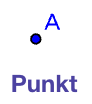 Erstelle einen Punkt: Werkzeug „Punkt“         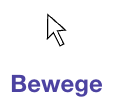 Verändere die Farbe des Punkts: zuerst Werkzeug „Bewege“            , dann den Punkt anklicken und das Farbsymbol             auswählen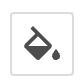 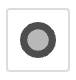 Vergrößere den Punkt: den Punkt anklicken und das Punktsymbol            auswählen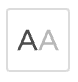 Ändere seinen Namen in „P“: den Punkt anklicken und Buchstabensymbol            auswählen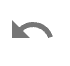 Mache den letzten Schritt rückgängig:            links oben in der Ecke, anklicken; der Punkt hat jetzt wieder den Namen „A“.Erstelle einen zweiten Punkt: Werkzeug „Punkt“         Vermute, welchen Namen ein dritter Punkt haben könnte.Erstelle einen dritten Punkt, der nicht auf einer Linie mit Punkt A und Punkt B liegt. Deine drei Punkte haben nun die Namen A, B und C.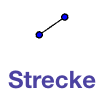 Ziehe eine Strecke von A nach B: Werkzeug „Strecke“Mache das gleiche zwischen den Punkten B und C.Mache das gleiche zwischen den Punkten C und A.Welche Form kannst du erkennen?Klicke             und verändere die Form des Dreiecks, indem du Punkt A verschiebst.Vergrößere dein Dreieck.Verkleinere dein Dreieck.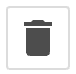 Lösche dein Dreieck: Klicke             , dann Löschsymbol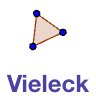 Erstelle ein neues Dreieck: Werkzeug „Vieleck“ Verändere die Farbe des Dreiecks: klicke            , dann Ändere den Namen in Dreieck 1:Füge ein Koordinatengitter ein: klicke            ,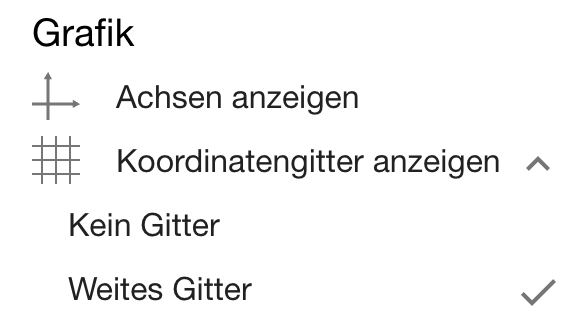 dann Rechtsklick neben deinem Dreieck,klicke Koordinatengitter anzeigen,Haken bei „Weites Gitter“ setzenKlicke             und bewege die Eckpunkte deines Dreiecks so, dass es so aussieht wie auf dem Bild: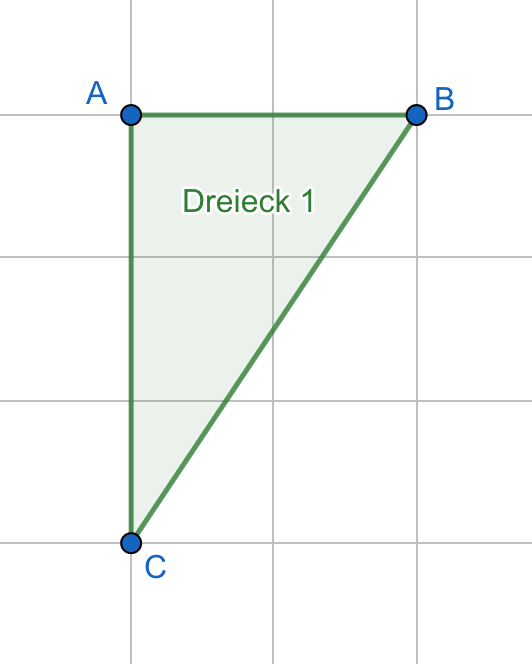 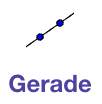 Füge eine Gerade so ein, dass es aussieht wie auf dem Bild: Werkzeug „Gerade“ 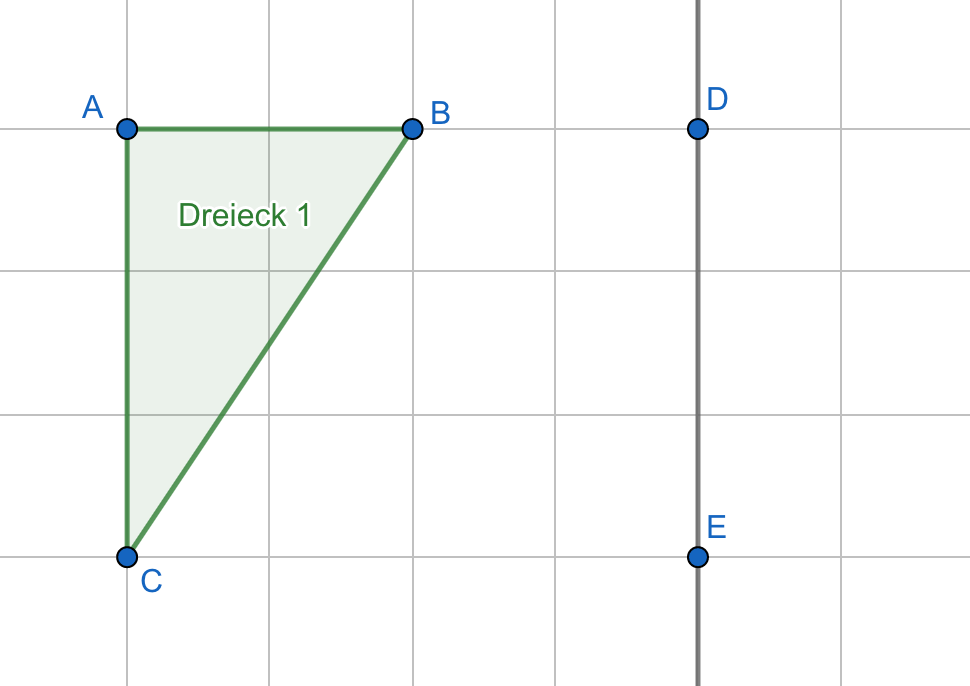 Benenne die Punkte D und E um in G1 und G2: Spiegle nun die Punkte A, B und C an der Geraden, die durch G1 und G2 verläuft:             oder Ändere die Namen der drei Spiegelpunkte in A’, B’ und C’. 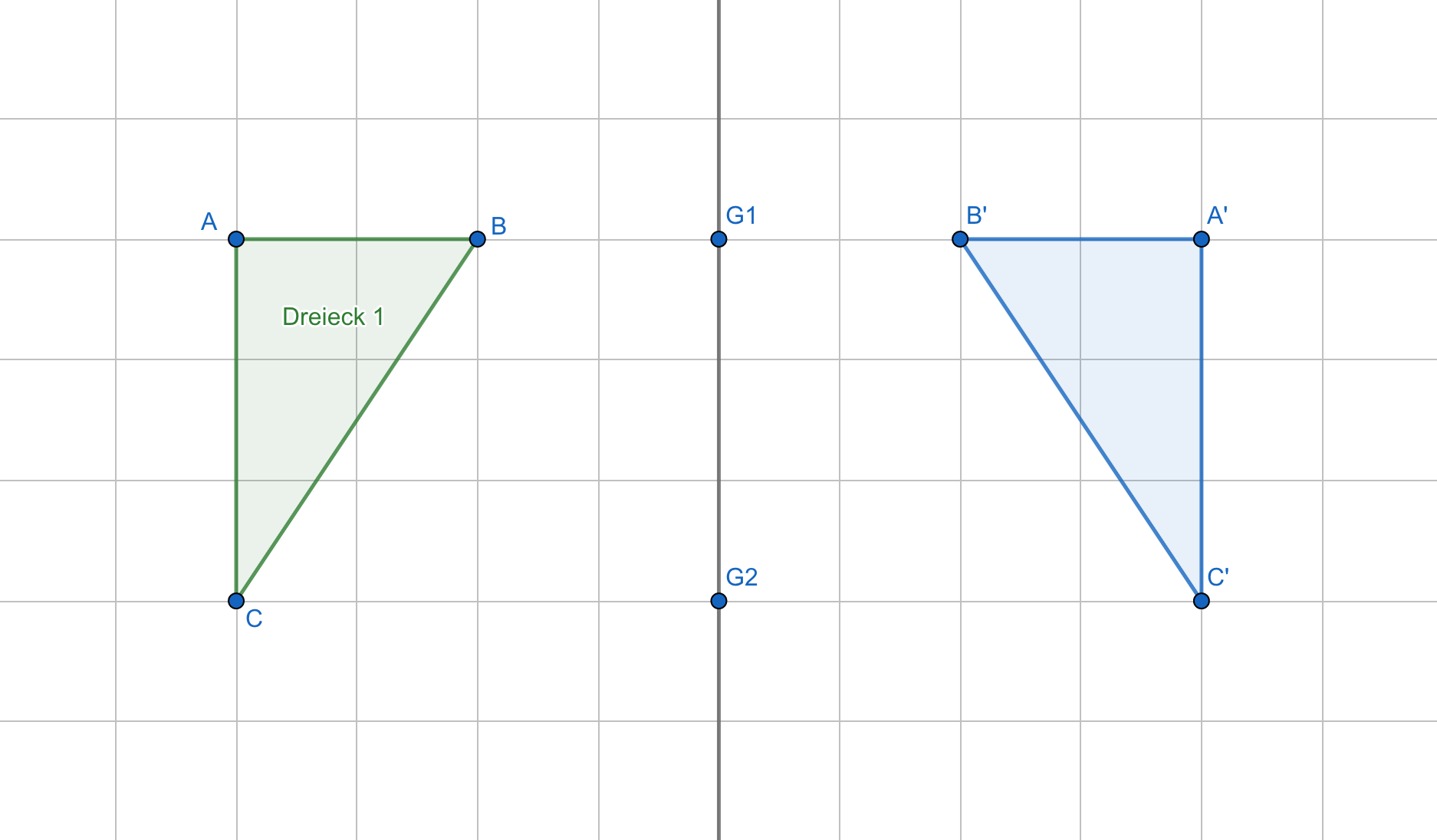 Speichere deine Konstruktion ab.